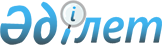 Катонқарағай ауданы бойынша 2019 жылға арналған мектепке дейінгі тәрбие мен оқытудың мемлекеттік білім беру тапсырысын, ата-ананың ақы төлеу мөлшерін бекiту туралыШығыс Қазақстан облысы Катонқарағай ауданының әкімдігінің 2019 жылғы 26 сәуірдегі № 175 қаулысы. Шығыс Қазақстан облысының Әділет департаментінде 2019 жылғы 30 сәуірде № 5897 болып тіркелді
      РҚАО-ның ескертпесі.

      Құжаттың мәтінінде түпнұсқаның пунктуациясы мен орфографиясы сақталған.
      Қазақстан Республикасының 2016 жылғы 6 сәуірдегі "Құқықтық актілер туралы" Заңының 46 – бабының 2 – тармағының 4) тармақшасына, Қазақстан Республикасының 2007 жылғы 27 шілдедегі "Білім туралы" Заңының 6 – бабының 4 – тармағының 8-1) тармақшасына, Қазақстан Республикасының 2001 жылғы 23 қаңтардағы "Қазақстан Республикасындағы жергілікті мемлекеттік басқару және өзін-өзі басқару туралы" Заңының 31 - бабына сәйкес, Катонқарағай ауданының әкімдігі ҚАУЛЫ ЕТЕДІ:
      1. Катонқарағай ауданы бойынша 2019 жылға арналған мектепке дейінгі тәрбие мен оқытудың мемлекеттік білім беру тапсырысын, ата-ананың ақы төлеу мөлшері осы қаулының қосымшасына сәйкес бекітілсін.
      2. "Катонқарағай ауданы әкімінің аппараты" мемлекеттік мекемесі Қазақстан Республикасының заңнамалық актілерінде белгіленген тәртіпте:
      1) осы қаулының аумақтық әділет органында мемлекеттік тіркелуін;
      2) осы әкімдік қаулысы мемлекеттік тіркелген күнінен бастап күнтізбелік он күн ішінде оның көшірмесін қағаз және электрондық түрде қазақ және орыс тілдерінде "Республикалық құқықтық ақпарат орталығы" шаруашылық жүргізу құқығындағы республикалық мемлекеттік кәсіпорнына Қазақстан Республикасы нормативтік құқықтық актілерінің Эталондық бақылау банкіне ресми жариялау және енгізу үшін жолданылуын;
      3) осы қаулы мемлекеттік тіркелген күнінен бастап күнтізбелік он күн ішінде оның көшірмесін Катонқарағай ауданының аумағында таратылатын мерзімді баспа басылымдарында ресми жариялауға жіберуді;
      4) осы қаулы ресми түрде жарияланған соң Катонқарағай ауданы әкімдігінің интернет-ресурсына орналастыруын қамтамасыз етсін.
      3. Осы қаулының орындалуын бақылау аудан әкімінің орынбасары Р. Құрмамбаевқа жүктелсін.
      4. Осы қаулы алғашқы ресми жарияланған күнінен кейін күнтізбелік он күн өткен соң қолданысқа енгізіледі. 2019 жылға мектепке дейінгі тәрбиемен оқытуға мемлекеттік білім беру тапсырысы,  ата-ананың ақы төлеу мөлшері
					© 2012. Қазақстан Республикасы Әділет министрлігінің «Қазақстан Республикасының Заңнама және құқықтық ақпарат институты» ШЖҚ РМК
				
      Катонқарағай ауданы әкімінің

      міндетін атқарушысы

Е. Бексултанов
Катонқарағай 
ауданының әкімдігінің 
2019 жылғы "26" сәуірдегі 
№ 175 қаулысына қосымша
    №
Ұйым атауы
Тәрбиеленушілер саны, адам
Тәрбиеленушілер саны, адам
Тәрбиеленушілер саны, адам
Айына бір тәрбиеленушінің мектепке дейінгі тәрбие мен оқытуға мемлекеттік білім беру тапсырысының мөлшері, теңге
Айына бір тәрбиеленушінің мектепке дейінгі тәрбие мен оқытуға мемлекеттік білім беру тапсырысының мөлшері, теңге
Айына ата-ананың ақы төлеу мөлшері, теңге
    №
Ұйым атауы
Барлығы
соның ішінде:
соның ішінде:
соның ішінде:
соның ішінде:
Айына ата-ананың ақы төлеу мөлшері, теңге
    №
Ұйым атауы
Барлығы
толық күн болатын
толық емес күн болатын
толық күн болатын
толық емес күн болатын
Айына ата-ананың ақы төлеу мөлшері, теңге
1
"Үлкен Нарын ауылындағы "Балбөбек" бөбекжай-бақшасы" коммуналдық мемлекеттік қазыналық кәсіпорны
255
255
-
24209
-
3 жасқа дейін - 6560

3-6 жас аралығында - 8200
2
"Алтынбел ауылдық "Балдырған" бөбекжай-бақшасы" коммуналдық мемлекеттік қазыналық кәсіпорны
52
52
-
27872
-
3 жасқа дейін - 6560

3-5 жас аралығында - 8200
3
"Ақсу ауылындағы "Еркетай" бөбекжай-бақшасы" коммуналдық мемлекеттік қазыналық кәсіпорны
31
31
-
46747
-
3 жасқа дейін - 6560

3-5 жас аралығында - 8200
4
"Өрел ауылындағы "Балдырған" бөбекжай-бақшасы" коммуналдық мемлекеттік қазыналық кәсіпорны
65
65
-
31844
-
3 жасқа дейін - 6560

3-5 жас аралығында - 8200
5
"Солоновка ауылындағы "Балауса" балалар бақшасы" коммуналдық мемлекеттік қазыналық кәсіпорны
41
41
-
35585
-
3 жасқа дейін - 6560

3-5 жас аралығында - 8200
6
"Катонқарағай ауылдық "Айгөлек" бөбекжай-балабақшасы" коммуналдық мемлекеттік қазыналық кәсіпорны
155
155
-
24963
-
3 жасқа дейін - 6560

3-5 жас аралығында - 8200
7
"Ново-Хайрузовка ауылындағы "Болашақ" бөбекжай-бақшасы" коммуналдық мемлекеттік қазыналық кәсіпорны
48
48
-
33741
-
3 жасқа дейін - 6560

3-5 жас аралығында - 8200
8
"Малонарым ауылының бөбекжай-бақшасы" коммуналдық мемлекеттік қазыналық кәсіпорны
40
40
-
36700
-
3 жасқа дейін - 6560

3-5 жас аралығында - 8200
9
"Дамуында мүмкіндігі шектеулі балаларға арналған "Күншуақ" балалар бақшасы" коммуналдық мемлекеттік қазыналық кәсіпорны
26
26
-
86163
-
Азық-түлік алуға кететін шығын мөлшері бюджетке салынған
10
"Аршаты орта мектебі" коммуналдық мемлекеттік мекемесі жанындағы шағын орталығы
21
21
-
10187
-
3 жасқа дейін - 4300

3-7 жас аралығында - 5400
11
"Балғын негізгі орта мектебі" коммуналдық мемлекеттік мекемесі жанындағы шағын орталығы
13
13
-
8801
-
3 жасқа дейін - 4300

3-7 жас аралығында - 5400
12
"Белқарағай орта мектебі" коммуналдық мемлекеттік мекемесі жанындағы шағын орталығы
30
30
-
9917
-
3 жасқа дейін - 4300

3-7 жас аралығында - 5400
13
"Берел орта мектебі" коммуналдық мемлекеттік мекемесі жанындағы шағын орталығы
25
25
-
12390
-
3 жасқа дейін - 4300

3-7 жас аралығында - 5400
14
"Жамбыл орта мектебі" коммуналдық мемлекеттік мекемесі жанындағы шағын орталығы
16
16
-
12651
-
3 жасқа дейін - 4300

3-6 жас аралығында - 5400
15
"Жұлдыз негізгі орта мектебі" коммуналдық мемлекеттік мекемесі жанындағы шағын орталығы
14
14
-
6637
-
3 жасқа дейін - 4300

3-7жас аралығында - 5400
16
"С. Түкібаев атындағы Еңбек орта мектебі" коммуналдық мемлекеттік мекемесі жанындағы шағын орталығы
14
14
-
7667
-
3 жасқа дейін - 4300

3-7 жас аралығында - 5400
17
"Көктерек орта мектебі" коммуналдық мемлекеттік мекемесі жанындағы шағын орталығы
14
14
-
7565
-
3 жасқа дейін - 4300

3-7 жас аралығында - 5400
18
"Коробиха орта мектебі" коммуналдық мемлекеттік мекемесі жанындағы шағын орталығы
17
17
-
9652
-
3 жасқа дейін - 4300

3-7 жас аралығында - 5400
19
"Майемер орта мектебі" коммуналдық мемлекеттік мекемесі жанындағы шағын орталығы
27
27
-
4423
-
3 жасқа дейін - 4300

3-7 жас аралығында - 5400
20
"Новополяковка орта мектебі" коммуналдық мемлекеттік мекемесі жанындағы шағын орталығы
29
29
-
4954
-
3 жасқа дейін - 4300

3-7 жас аралығында - 5400
21
"Печи орта мектебі" коммуналдық мемлекеттік мекемесі жанындағы шағын орталығы
22
22
-
5254
-
3 жасқа дейін - 4300

3-7 жас аралығында - 5400
22
"Солдатова орта мектебі" коммуналдық мемлекеттік мекемесі жанындағы шағын орталығы
32
32
-
7289
-
3 жасқа дейін - 4300

3-7 жас аралығында - 5400
23
"Әбдікерім атындағы Шыңғыстай орта мектебі" коммуналдық мемлекеттік мекемесі жанындағы шағын орталығы
35
35
-
6391
-
3 жасқа дейін - 4300

3-7 жас аралығында - 5400
24
"Топқайың орта мектебі" коммуналдық мемлекеттік мекемесі жанындағы шағын орталығы
25
25
-
9193
-
3 жасқа дейін - 4300

3-7 жас аралығында - 5400
25
"Чернова орта мектебі" коммуналдық мемлекеттік мекемесі жанындағы шағын орталығы
36
36
-
6660
-
3 жасқа дейін - 4300

3-7 жас аралығында - 5400
26
"Юбилейный орта мектебі" коммуналдық мемлекеттік мекемесі жанындағы шағын орталығы
24
24
-
9319
-
3 жасқа дейін - 4300

3-7 жас аралығында - 5400
27
"Ақмарал негізгі орта мектебі" коммуналдық мемлекеттік мекемесі жанындағы шағын орталығы
9
9
-
8296
-
3 жасқа дейін - 4300

3-7 жас аралығында - 5400
28
"Қайыңды негізгі орта мектебі" коммуналдық мемлекеттік мекемесі жанындағы шағын орталығы
23
23
-
7598
-
3 жасқа дейін - 4300

3-7 жас аралығында - 5400
29
"Қызыл-Жұлдыз негізгі орта мектебі" коммуналдық мемлекеттік мекемесі жанындағы шағын орталығы
14
14
-
8827
-
3 жасқа дейін - 4300

3-7 жас аралығында - 5400
30
"Жаңа-Үлгі негізгі орта мектебі" коммуналдық мемлекеттік мекемесі жанындағы шағын орталығы
22
22
-
5962
-
3 жасқа дейін - 4300

3-7 жас аралығында - 5400
31
"Сенное негізгі орта мектебі" коммуналдық мемлекеттік мекемесі жанындағы шағын орталығы
12
12
-
9938
-
3 жасқа дейін - 4300

3-7 жас аралығында - 5400
32
"Жазаба негізгі орта мектебі" коммуналдық мемлекеттік мекемесі жанындағы шағын орталығы
8
8
-
17417
-
3 жасқа дейін - 4300

3-7 жас аралығында - 5400